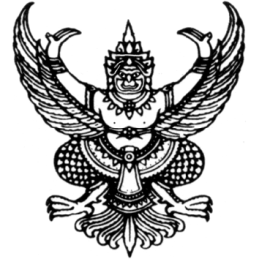 ประกาศสภาองค์การบริหารส่วนตำบลกรูดเรื่อง  ประชาสัมพันธ์ระเบียบวาระการประชุมสภาองค์การบริหารส่วนตำบลกรูดสมัยสามัญ   สมัยที่  3  ครั้งที่ 2   ประจำปี ๒๕๕๕------------------------------		ด้วย สภาองค์การบริหารส่วนตำบลกรูด  ได้กำหนดประชุมสภาฯ  สมัยสามัญ  สมัยที่ 3 ครั้งที่  2 ประจำปี ๒๕๕๕  ในวันที่ 14  สิงหาคม ๒๕๕๕  เวลา 10.00 น. ณ ห้องประชุมสภาองค์การบริหารส่วนตำบลกรูด  เพื่อพิจารณาเรื่องต่าง ๆ  ตามอำนาจหน้าที่ของสภาองค์การบริหารส่วนตำบล  โดยมีเรื่องที่จะนำเข้าสู่ที่ประชุมสภาฯ  ตามระเบียบวาระการประชุม  ดังนี้ระเบียบวาระที่  ๑		เรื่องที่ประธานแจ้งที่ประชุมทราบเรื่องขอความร่วมมือรณรงค์ป้องกันโรคไข้เลือดออกเรื่องขอความร่วมมือรณรงค์ป้องกันโรคมือ เท้า ปาก ระเบียบวาระที่  ๒		เรื่องรับรองรายงานการประชุมครั้งที่แล้ว๒.๑  รับรองรายงานการประชุมสภา อบต.กรูด  สมัยสามัญ สมัยที่  3       ครั้งที่  1/๒๕๕๕  วันที่ 9 สิงหาคม 2555ระเบียบวาระที่ ๓		เรื่องเสนอเพื่อพิจารณา				๓.๑  การพิจารณาร่างข้อบัญญัติงบประมาณรายจ่ายประจำปีงบประมาณ 2556        วาระที่ 1				๓.๒  การพิจารณาอนุญาตดูดทราย ของ นางสาวพัชรี  ดาโลปการ ระเบียบวาระที่  ๔		เรื่องอื่น ๆ  (ถ้ามี)				๔.๑    …………………………………………………………………………………………………				๔.๒    ………………………………………………………………………………………………..		ดังนั้น   เพื่อปฏิบัติให้เป็นไปตามระเบียบกระทรวงมหาดไทย ว่าด้วยข้อบังคับการประชุมสภาท้องถิ่น พ.ศ. ๒๕๔๗  ข้อ ๒๔  จึงขอประชาสัมพันธ์ให้ประชาชนผู้สนใจเข้าร่วมรับฟังการประชุมสภาองค์การบริหารส่วนตำบลกรูด  สมัยสามัญ  สมัยที่ 3  ครั้งที่ 2 ประจำปี  ๒๕๕๕  ในวันที่ 14 สิงหาคม  ๒๕๕๕  เวลา  10.00 น.    ณ ห้องประชุมสภาองค์การบริหารส่วนตำบลกรูด		จึงประกาศให้ทราบโดยทั่วกัน				ประกาศ  ณ  วันที่  10  เดือนสิงหาคม  พ.ศ.  ๒๕๕๕      สุนทร  แสงหิรัญ				 		   (นายสุนทร  แสงหิรัญ)				           ประธานสภาองค์การบริหารส่วนตำบลกรูด